JesusKing of Judeaby William KinneyMaryville, TennesseeCopyright © 2014Updated 2021                                       www.williamfkinney.com (William f kinney)PREFACE“For we have not followed cunningly devised fables when we made known unto you the power and coming of our Lord Jesus Christ, but were eyewitnesses of His majesty.” 2 Peter 1:16This verse indicates that the Apostle Peter had made known to the early believers in Christ, the reality of Jesus’ power and how that power was related to his coming, which would necessarily include his birth. It is this knowledge that obliterates all of the cunningly devised fables and pagan beliefs of the past, including the ones you may possibly still believe in. In the book, “A Beautiful Delusion,” I proposed that the 144,000 written of in the Book of Revelation actually referred to God’s proprietary gene sequence for immortal life. Within that understanding; I explained that in the last days modern science will develop a gene therapy that produces a counterfeit version of immortal life, which will be offered to mankind as true immortality. This is the Great Delusion written about in 2 Thessalonians Chapter 2. In the book, “The Second Exodus,” I pointed to certain scriptures that can be interpreted to mean that God has a plan of escape that begins at the start of the tribulation, which I believe occurs in April of 2025; 1 and culminates with the removal of the remainder of the Saints in October of 2028. This topic is further explored in the book, “2028, The Year of His Return?” The question mark that appears at the end of the title does not reflect any indecision on the part of the author, it is meant to challenge the readers understanding of the material presented in the book.  “Jesus, King of Judea” is the last book of a three part series specifically meant to explore; (1) the true nature of the body possessed by Jesus, (2) how that body reveals the awesome power of God, and (3) how it all relates to the end times test imposed upon all those who live on the face of the earth by asking the simple question, “Can science create immortality?”______________________________1 The Essenes calculated the beginning of the end of the world to start on September 24, 2024, by subtracting the date the Israelites entered into the promised land (1406 B.C.), from 3,430; which is the number arrived at by multiplying 49 years times 70 Jubilees. (Leviticus 25:1). I believe that the Essenes, who did not have the Book of Revelation as a reference, correctly calculated the date for the Beginning of Sorrows referred to by Jesus in Matt 24:8, which precedes the beginning of the tribulation by a little more than six months. The start of the tribulation will be unmistakably marked by the disappearance of the Philadelphia believers, and the appearance of the two witnesses sent to decry the work of the anti-Christ, and to warn those believers who remain - NOT be deceived. INTRODUCTION“Disce primmum quod credendum est,”is the Priestly maxim of the Roman Catholic Church.This phrase is carved into stone at Saint Victor’s Monastery in France (1000 A.D.). It means, “Learn first what is to be believed.” In other words, we will teach you what to believe in conformance with church doctrine. To be taught the fundamental elements of the Christian faith is not a bad thing. However, I came to a point in my adult life where I discovered that much of what I believed came from the formal training I received at church. I began to reassess my understanding of the faith. That does not mean that I cast aside everything I previously learned in Church. It does mean that I began to methodically re-explore the scriptures, word by word; eventually applying the historical and cultural setting of the Hebrew faith and language to everything I read, for the simple reason that God instituted the Hebrew culture and Jesus himself was a Hebrew. It is through the lens of the Hebrew culture, beginning with the Abrahamic covenant and continuing to the revelation of Mashiyach (Christ), that those who believe will know, “…the mystery of the kingdom of God:” (Mark 4:11)But we speak the wisdom of God in a mystery, even the hidden wisdom, which God ordained before the world unto our glory:“ 1 Cor 2:7 KJVJesus was the 10th Hasmonean King of Judea,and the High Priest of Israel.Let that Title sink in for a minute. It rightfully belongs to Jesus, the Messiah of God. Most Christians believe that by the close of his earthly ministry Jesus was a King; not of an earthly kingdom, but a heavenly kingdom that would one day manifest itself on earth. While it is true that the Kingdom of God is being made manifest on the earth, Jesus also had a rightful claim to the title “King of Judea,” which he confirmed to Rome’s Procurator on the day of his trial. Who did the Hebrew people expect the Messiah to be? Ancient Rabbis spoke of two different messiahs; one who was the "Son of David" and another who was the "Son of Joseph." The son of Joseph would come to suffer and redeem his brothers just like Joseph did for his brothers in Egypt. Whereas, the son of David would come to rule from the throne of David - forevermore. Consider what the Apostle Phillip tells Nathaniel about Jesus:“We have found him, of whom Moses in the law, and the prophets, did write, Jesus of Nazareth, the son of Joseph.” John 1:45 KJVSince Moses, in the law and the prophets, did not name an individual from Joseph’s line who would be the Messiah; Phillip is saying that Jesus has come in the likeness of Joseph, Jacob’s son, to fulfill that which is written of the Messiah’s first coming. Phillip is not referring to “Joseph the Carpenter,” because that person, real or imagined, is not written of in the law and the prophets.  Furthermore, Jesus challenged the rulers of Israel regarding their teaching of a Messiah who must be of the House of David, when he asked them: “How is it that the scribes say that the Christ is the Son of David? For David himself said by the Holy Spirit; ‘The Lord (YHWH) said to my Lord (Master), “Sit at My right hand, Till I make Your enemies Your footstool. Therefore, David himself calls Him ‘Lord’ (Master); how is He then his Son?” [Jesus is quoting from Psalm110:1] These verses certainly convey the idea that the Messiah would not come from the paternal line of the House of David; however, that doesn’t rule out the maternal line of David by way of Jesus’ mother. THE HASMONEANSConsider the fact that just one generation before the birth of Christ a Hasmonean Hebrew ruled Israel for over a hundred years as both King and High Priest. In the year 167 B.C., Mattathias ben Yohanan revolted against the Seleucid (Greek) empire who had control of Judea. Over the course of seven years, the Hasmoneans regained control over the Kingdom of Israel, which grew to be larger than the Kingdom ruled by David or Solomon. However, in 63 B.C. the Roman Army occupied Jerusalem under "Pompey the Great" until the year 40 B.C. From 40-37 B.C., the Hasmonean, Mattathias Antigonus, recaptured the Kingdom and became the ninth Hasmonean King and High Priest of Judea until Rome regained control in 37 B.C. This ended Hasmonean rule and marked the beginning of the Herodian Dynasty. Some Scholars question, why did God allow the Hasmoneans to rule rather than someone from the line of David? I suppose that God could have raised up someone from the House of David to be King, and lead the revolt against the Greeks. Instead, I see within the Hasmonean rule, a picture of Melchizedek; a King and High Priest“And Melchizedek king of Salem brought forth bread and wine: and he was the priest of the most high God. And he blessed him, and said, Blessed be Abram of the most high God, possessor of heaven and earth: And blessed be the most high God, which hath delivered thine enemies into thy hand.” Gen 14:18-20 KJV The bread and wine being referred to is symbolic of the bread and wine of the New Covenant. Melchizedek, in his role as King and High Priest, is not only a picture of Christ, he is also a picture of the Hasmoneans. Suppose for a moment that through his mother Mariamne III (Mary) Jesus had a legitimate claim to the throne of Judea. This entire supposition depends entirely on heredity.THE VIRGIN BIRTHIn the book, "A Beautiful Delusion" I wrote about the three types of bodies that someone could possess according to the Bible. They are the mortal body, the immortal body, and the eternal body. 1. Jesus could not have been born with a mortal body, because mortality is the consequence for sin, and Jesus committed no sin. If Jesus was born with a mortal body, he would have died in the process of time anyway and his death on the cross would only have been a premature death. The death of such a body could not have reversed the sin of Adam and Eve any more than the sacrifice of Isaac upon Abraham’s altar. 2. Jesus was not born with an eternal body because that form is derived from the self-existent nature of God, and can never die. If Jesus were in an eternal body, he could not have been tempted by sin because the scriptures say that God cannot be tempted by sin (James 1:13).3. Jesus was born with an immortal body, the same type and form possessed by Adam and his wife. This is why he referred to himself as "the son of Adam." This is why he is referred to by writers of the New Testament as the last or second Adam. Adam and and his wife possessed an immortal body that did not have to die. They chose to eat from the tree of (experientially) knowing evil. They did not chose to eat of the tree of life - to live eternal. However, if Adam and Eve had not eaten from the tree of knowing evil, or from the tree of life, they would still be with us today in an immortal body. When Jesus subjected his sinless immortal body to the death; he reversed the sin of Adam and Eve. Death could not exert any legal power over Jesus to prevent his resurrection. Once Jesus presented his sinless resurrected body to His Father, the Father bestowed upon him eternal life; “For as the Father has life in Himself, so He has granted the Son to have life in Himself, John 5:26” NKJVProceeding under the premise that Jesus had an immortal body, how was he then conceived? The predominate thought among the Christian church is partially defined in the Doctrine of the Virgin Birth. I say partially defined because the Church does not elaborate on the science behind the virgin conception. The verses that define the doctrine are seen below:"...she was found with child of the Holy Ghost." Matt 1:18 KJV"...that which is conceived in her is of the Holy Ghost." Matt 1:20 KJV"Then said Mary unto the angel, how shall this be, seeing I know not a man? And the angel answered and said unto her, The Holy Ghost shall come upon thee, and the power of the Highest shall overshadow thee;” Luke 1:34-35 KJVThis raises the question; did God miraculously place a "Y" chromosome in Mary’s ovum, and allow the normal fertilization process to take affect? This is possible, yet it raises another question, where did the “Y” chromosome come from? Namely, did God have to create the “Y” chromosome for Mary after he had rested from His creative work on the seventh day? Or was it already present within creation when he rested on the seventh day? There is an important distinction to be made between the two different possibilities, because it is reasonable to conclude that if God introduced something new into creation after He rested from His creative work, then His creative work was incomplete. As an alternative theory I propose that Jesus had natural parents, and the combination of their genetic material produced an immortal body. This can easily be scientifically explained in our day and time. During embryonic development, the DNA of the child Jesus suppressed all aspects of mortality, and expressed only the DNA sequence for immortality. Then God, who is the Father of Spirits (Num 16:22), placed into this body the spirit of His Elect One. How is this plausible? The bodies of Adam and Eve were a closed system existing in an immortal state derived from God’s power. The sin they committed immediately separated them from God’s power, causing the genetic code for immortal life to become unsupported and ultimately lost - but not annihilated. Keep in mind that when God rested on the seventh day, He was attesting to the completed perfection of His entire creation, all of which, was “very good.” Because God is omniscient, not only did He see the fall of Adam and his wife, He would also have seen that in the year 5 B.C., one last immortal body would be formed in the womb of Princess Mariamne III, the mother of Jesus, making Jesus the tenth King of Judea. The truth of this statement is revealed by the true linguistic nature of the question that Pontius Pilate asked Jesus;"Are You the King of Judea?" Matt 27:11 NKJV"Are You the King of Judea?" Mark 15:2 NKJV"Are You the King of Judea?" Luke 23:3 NKJVIn each instance; according to the Greek text, Pilate did not ask Jesus, “Are you the King of the Judeans?” Pilate actually asked Jesus:“Are you the King of Judea?” meaning the country of Judea.There is a big difference between being the King of Judea and the King of the Judeans. The Greek word #2453; "Ioudaios" means Judea, in the sense of a country, and not the Judean people. When Pilate asked Jesus, "Are you the King of Judea," this question had far reaching consequences in his day and time. Only Rome could appoint an official King of Judea. There had not been a King of Judea since Herod the Great died in 3 B.C. Pilate was not asking Jesus, are you the King of the people known as the Judeans, because that would have no political meaning to him or his office. To be the King over a people and not their country would be the equivalent of me calling myself the "President of the Americans." That title would hardly make the President of the United States worry about his job. Pilate was asking Jesus point blank; ‘Do you have a valid claim to the throne of Judea?’ This is something that would have Political ramifications in Rome. Especially when you consider the fact that the Magi (who visited Jesus) were Parthians. The Parthians were the only formidable enemy Rome faced in the region. In 53 B.C., at the Battle of Carrhae, the Parthians killed over 20,000 Roman soldiers, and took another 10,000 as prisoners (about 12,000 Roman soldiers escaped to Syria). In 40 B.C. the Parthian General Pacorus (under the Parthian King Orodes ll) defeated the Romans in Syria, and proceeded to throw them out of Judea. For three years (40-37 B.C.) the rule over Judea was returned to the Hasmonean Dynasty under Mattithias Antigonus, the 9th King and High Priest of Judea. In 37 A.D., the Romans attacked Syria (and Judea) and successfully defeated the Parthians. King Antigonus was captured and executed. Following the execution of Antigonus, the Edomite, Herod the Great, was installed by Rome as the King of Judea. He and his entire family, including all descendants, were granted Roman citizenship by Julius Caesar. Before the death of Herod the Great; the Magi traveled to Jerusalem looking for the King of Judea. Their proper title was "Megistanes," and they were the Nobles and Wise men (the ruling class) of Parthia. The Historian Josephus records that treasure caravans bringing expensive offerings to Jerusalem from Yahudim (Jews) living in Parthian territory did so with "many ten thousand men" as escorts, including thousands of Parthian soldiers. When the Magi visited Herod the Great, they asked him;"Where is he that is born King of the Jews? for we have seen his star in the east, and are come to worship him. When Herod the king heard these things; "he was troubled, and all Jerusalem with him." Matt 2:2-3 KJVWhy would Herod be troubled by the thought of a lowly commoner threatening his throne? How is it that "all of Jerusalem" was troubled by the Magi’s visit? Just as Josephus wrote, it was because of the size of their caravan accompanied by thousands of Parthian soldiers. Depending upon the date of the actual death of King Herod the Great (most likely 3 B.C.), it was either King Phraates lV of Parthia, (who was the son of King Orodes ll); or King Phraates V (the grandson of King Orodes ll) who sent Parthian soldiers to accompany the Magi on their trip to Jerusalem. It was King Orodes ll who supported Mattithias Antigonus in regaining the Hasmonean throne in 40 B.C. With Jesus’ mother being the daughter of King Antigonus, the Magi were sent not only to pay homage to King Jesus, but also to present a treasure from the Hebrews living in Parthia, who undoubtedly wanted to back Jesus in hope of another chance to oust the Romans and reclaim their homeland. This would be the same Hebrews living in Parthia that backed Jesus’ grandfather, King Antigonus, forty years earlier. 2 It is quite interesting to note that when Pilate asked Jesus, "Are you the King of Judea (the Country)?" Jesus responded by saying;"It is as you say." Matt 27:11-12"It is as you say." Mark 15:2"It is as you say." Luke 23:3 NKJV______________________________2 The hope of Israel at this time was that the kingdom would be restored to them as the prophets had predicted (Isa 2:2, 49:6; Jer 16:15; 31:27-34). It was therefore reasonable for the Hebrews in Parthia to believe that Jesus, who was born King of Judea, would fulfill both the role of King and Messiah. This expectation remained sure after his resurrection, when he was asked by his apostles, “Lord, wilt thou at this time restore again the kingdom to Israel?” (Acts 1:6 KJV) In Luke 23:4, Pilate tells the chief priests and the people, I find no fault in this man. How could Pilate find no fault in Jesus’ claim to be the King of Judea, unless it was true. This brings to light the fact that Jesus was not a peasant carpenter, or even a peasant King; but rather, Jesus gave up everything in this world, including His rightful claim as King of Judea, to save his brethren from their sin. All Jesus had to do was invoke his right as a Roman citizen to appeal to Caesar, just as Paul did in Acts 25:6–12, and Pilate would have been duty bound to send Jesus to Caesar. You may be wondering how was Jesus a Roman citizen? Ask yourself, why did the rulers of Israel bring Jesus to Pilate when they had the power under their own law to sentence him to death and stone him? The answer must be, the rulers of Israel could not sentence a Roman Citizen to death. It is also a matter of historic fact, that after the crucifixion of Jesus; in less than two years, Pontius Pilate and Herod Antipas were removed from Judea and banished by the Roman Senate to live in Gaul, where they both died a few years later. What did they do to deserve this? Could it be they executed a Hasmonean King without the permission of Rome? A King who was backed by the Parthians, the only Empire that Rome feared.CHAPTER ONE“In the beginning was the Word, and the Word was with God, and the Word was God. The same was in the beginning with God. All things were made by him; and without him was not any thing made that was made.” John 1:1-3 KJVJesus was with God from the beginning. He had a perfect understanding of everything God did and said. Shortly before he was crucified, he told his Apostles; “No longer do I call you servants, for a servant does not know what his master is doing; but I have called you friends, for all things that I heard from My Father I have made known to you,” John 15:15-16 NKJVThe phrase “for all things that I heard from my Father” includes a lot of information. I believe it included information about the conception and birth of Jesus; as well as the type of body Jesus possessed, or else this verse could not have been expressed in this way:“…God sending his own Son in the likeness of sinful flesh,” Rom 8:3 KJVThe Greek words being used to express “likeness” are homoioma (hom-oy'-o-mah, #3667) and homoioo (hom-oy-o'-o, #3666), meaning to assimilate, to become similar, and to resemble. In other words, Jesus came -only- in the likeness of sinful flesh, meaning he did not possess a mortal body; he could only have possessed an immortal body free from sin. Yet, even though this truth was known to the Apostles and the early believers in Christ, in 325 A.D. the Roman Emperor Constantine needed to convene the Council of Nicea to gain a consensus on fundamental Christian doctrine. Shown below is the creed issued by the Roman Catholic Church in 325 A.D:The Nicean CreedWe believe in one God, the Father Almighty, maker of all things visible and invisible; and in one Lord Jesus Christ, the Son of God, the only-begotten of his Father, of the substance of the Father, God of God, Light of Light, very God of very God, begotten (γεννηθέντα), not made, being of one substance (ὁμοούσιον, consubstantialem) with the Father.  By whom all things were made, both which be in heaven and in earth.  Who for us men and for our salvation came down [from heaven] and was incarnate and was made man.  He suffered and the third day he rose again, and ascended into heaven.  And he shall come again to judge both the quick and the dead.  And [we believe] in the Holy Ghost.  And whosoever shall say that there was a time when the Son of God was not (ἤν ποτε ὅτε οὐκ ἦν), or that before he was begotten he was not, or that he was made of things that were not, or that he is of a different substance or essence [from the Father] or that he is a creature, or subject to change or conversion[3]—all that so say, the Catholic and Apostolic Church anathematizes them.In paragraph 1, the church leaders are expressing what is known as “binitarianism.” In other words, God exists in two persons; the Father and the Son. They would later change their position at the Council of Constantinople held in 381 A.D., and create the doctrine of the Trinity. In paragraph 2, there is a statement regarding the existence of the Holy Ghost, but he is not yet considered to be part of the Godhead (or trinity). Notice also that at this time there is no doctrine of the Virgin conception or birth in the Nicean Creed. That doctrine is not adopted until the Council of Constantinople in 381 A.D. (shown below):We believe in one God, the Father, the Almighty, maker of heaven and earth, of all that is, seen and unseen. And [we believe] in one Lord, Jesus Christ, the only-begotten Son of God, eternally begotten of the Father, Light from Light, true God from true God, begotten, not made, of one being with the Father. Through him all things were made. For us, humans, and for our salvation, he came down from heaven, was incarnate of the Holy Spirit and the virgin Mary, and became fully human. For our sake he was crucified under Pontius Pilate. He suffered death and was buried. He rose again on the third day in accordance with the Scriptures. He ascended into heaven and is seated at the right hand of the Father. He will come again in glory to judge the living and the dead, and his kingdom will have no end.And [we believe] in the Holy Spirit, the Lord, the giver of life, who proceeds from the Father, who in unity with the Father and the Son is worshiped and glorified, who has spoken through the prophets. [We believe] in one holy universal and apostolic Church. We acknowledge one baptism for the forgiveness of sins. We look for the resurrection of the dead and the life of the world to come. Amen.Apparently, there are gaps in the knowledge of the faith among leaders of the churches in Europe, Asia, and Africa; making fundamental tenets (or doctrine) regarding the faith either absent all together, or not agreed upon. It would take a separate book to examine the confluence of events that began with the destruction of Jerusalem in 70 A.D., which ultimately led to the Greco-Roman adoption and interpretation of the Messianic Hebrew writings later compiled as the B'rit Hadasha (or New testament).CHAPTER 2The Virgin (conception) and Birth DoctrineEven though most Christian denominations place their trust and faith in the Virgin Birth Doctrine, it must either be substantiated by the scriptures or discounted in its entirety.The Psalmist wrote about Jesus saying;"Then said I, Lo, I (Messiah) come: in the volume of the book it is written of me,..." Ps 40:7 (KJV)In other words, we should be able to find everything we need to know about a virgin conception and birth in the Old Testament, which is the same place the Apostles of Jesus looked for truth. “For we have not followed cunningly devised fables, ....” 2 Pet 1:16 (KJV)In my opinion, the adoption of the Virgin Birth Doctrine in 381 A.D. stemmed from a lack of understanding of the scriptures and medical science. The Church Fathers of the 4th century could not answer the question, was the Messiah 50% man and 50% divine; or 100% man and 100% divine? The Church ultimately took the position that he was divine, and brought forth by the Holy Spirit in an immaculate conception, which is completely unsupported by the scriptures. In addition to this, it is a matter of scientific fact that if the genetic sequence that produced Adam's immortal body were replicated in another human embryo, it would produce an immortal body. Even though there are billions of base pairs in each human being, and the outcome involved in the random combination of genes may seem to be collectively exhaustive, the Law of Probability calculates the probable outcome of producing one more immortal body to be - 1.00 (One), and that ”One,” so happened to be Jesus the Messiah. The union of his natural parents resulted in a unique combination of over 6.2 billion base pairs of genetic material that suppressed mortality, and expressed the original gene sequence for immortality that was present in the bodies of Adam and Eve.  The Doctrine of the Virgin Birth of Jesus is defined by certain verses taken from Isaiah Chapter 7, and expressed in the New Testament writings shown below;“But while he (Joseph) thought on these things, behold, the angel of the Lord appeared unto him in a dream, saying, Joseph, thou son of David, fear not to take unto thee Mary thy wife: for that which is conceived in her is of the Holy Ghost. And she shall bring forth a son, and thou shalt call his name JESUS: for he shall save his people from their sins.’Also:“And in the sixth month the angel Gabriel was sent from God unto a city of Galilee, named Nazareth, To a virgin espoused to a man whose name was Joseph, of the house of David; and the virgin's name was Mary. And the angel came in unto her, and said, Hail, thou that art highly favoured, the Lord is with thee: blessed art thou among women. And when she saw him, she was troubled at his saying, and cast in her mind what manner of salutation this should be. And the angel said unto her, Fear not, Mary: for thou hast found favour with God. And, behold, thou shalt conceive in thy womb, and bring forth a son, and shalt call his name JESUS.” Luke 1:26-31 (KJV)The scriptures go on to say, “Now all this was done, that it might be fulfilled which was spoken of the Lord by the prophet, saying,”Therefore the Lord himself shall give you a sign; Behold, a virgin shall conceive, and bear a son, and shall call his name Immanuel. Isa 7:14, Matt 1:20-23 KJV According to the original Greek manuscript being translated by the King James translators, the word translated as “virgin” is based on the Hebrew word, `almah (al-maw'); which means damsel, maid, or woman of a marriageable age. Only the Hebrew word “bethuwlah (beth-oo-law');” is translated as “a virgin,” meaning to separate a virgin (from her privacy); and sometimes (by continuation) “a bride.” 2 The prophecy of Isiah 7:14, is being erroneously superimposed upon Matt 1:20, in order to give Old Testament authority to the New Testament Virgin Birth Doctrine. However, such a comparison is completely foreign not only to the prophecy found in Isiah 7:14, but also to the mindset of the Hebrew people. In addition to this, Joseph and Mary are both told to give the Messiah the name "Jesus" which is different from the name Emmanuel actually given to the child in Isaiah 7:14. Theological attempts to explain away this discrepancy by saying that "Emmanuel" is a "title" meaning "God with Us," but "Jesus" was his proper name – are false statements. Emmanuel is a proper name (and not a noun). Continuing in the prophecy of Isaiah 7 and 8; YHWH said to Isaiah:"Take a large scroll, and write on it with a man's pen, Maher-Shalal-Hash-Baz.” Isaiah 8:1The name "Maher Shalal Hash Baz; is the symbolical title given to Isaiah's son. It means "the enemy is swift to the prey (the spoils of war)." It is part of the prophecy regarding the destruction of the Kings of Syria and Israel by the King of Assyria, shown below:“And I (Isaiah) went unto the prophetess, and she conceived and bore a son. Then YHWH (GOD) said to me, "Call his name Maher-Shalal-Hash-Baz;” Isiah 8:3______________________________3 Christian Bible scholar Dr. Wiiliam Gesenius writes that "'almah" denotes a girl of marriageable age, and that: "the notion of unspotted virginity is not that which this word conveys, for which the proper word is bethuwlah (beth-oo-law' #1330)." Bethuwlah means a virgin pure and unspotted so called as being separated and secluded from intercourse with men. [Gesenius'Hebrew-Chaldee Lexicon of the Old Testament, pages 149 & 634] Because of his position on this translation, Gesenius, a renowned scholar of the highest standard, fell out of favor with Christian theologians. A note made by the Editor of a later reprinting of Gesenius' book (after Gensenius’ death) appears in brackets on page 634 of Gesenius’ “Hebrew-Chaldee Lexicon of the Old Testament,” and reads (my notes in brackets):"The object in view [meaning the discrepancy between the definitions of "almah" and "bethuwlah."] in seeking to undermine the opinion [meaning the accepted theological opinion of the virgin birth] which would assign the significance of virgin to this word, is clearly to raise a discrepancy between Isa 7:14 and Matt 1:23; nothing which has been stated does, however, really give us any ground for assigning another meaning." This unwarranted explanation is merely an attempt to discredit Gensenius’ translation, because the collective opinion of the virgin birth is not allowed to be challenged. In fact, just the act of calling it into question, regardless of the reason, is forbidden. The identity of the prophetess is no mystery, it is Isaiah's wife. This has always been common knowledge among Christian theologians, as cited by Matthew Henry in his commentary; "The wife of a prophet is called a prophetess." When Isaiah "went unto the prophetess," he did so to have sexual relations with his wife who conceived and give birth to the prophesied son, "Maher-Shalal-Hash-Baz," but his proper name was “Immanuw'el.” It was never prophesied that Immanuel's birth would come through a virgin. When the Virgin Birth Doctrine was adopted by the Catholic Church in 381 A.D., it was most likely clerics of the Fourth Century who simply extracted this unrelated prophecy from Isaiah and inserted it into Matthew 1:23. Why is there is no mention of a virgin birth in any of the Epistles written by the Apostles (even though most Bible scholars agree that the Epistles predate the writings of the Gospels).  Why is there nothing written about the Virgin Birth in the Book of Acts?  Why did the Gospels of Mark and John leave out such a spectacular event? Because a virgin birth was not prophesied to happen. Jesus obtained immortality by natural means. It is also through natural means, that science will make available to the people of earth a form of immortal life, as prophesied below: “Why do the heathen rage, and the people imagine a vain thing? The kings of the earth set themselves, and the rulers take counsel together, against the Lord, and against his anointed, saying, Let us break their bands asunder, and cast away their cords from us.” Ps 2:1-3 KJVThis prophecy is describing an awesome event that has never before been attempted in the history of earth. At the same point in time, the people of earth, along with all of the rulers and Kings of the earth, agree together to plot against the Creator and His Messiah!! Examine the words in Hebrew:“Let us break their bands asunder…”The Hebrew word for “bands” is “mowcer,” (#4147) meaning “chastisement, and the Hebrew word for “asunder” is “nathaq” (#5423) and means “to tear off or root out.” “…and cast away their cords from us.”The Hebrew word for cords is “’aboth” (#5688) meaning something “entwined” like rope. What is the chastisement God has placed upon men? It is mortal life. How will they tear off the chastisement? By rooting out mortality from the gene sequence entwined in their DNA.   There is more than just a doctrinal argument of the virgin birth at stake here.CHAPTER 3God is OmniscientThe Virgin Birth Doctrine is blasphemy against God. It testifies against the fact that God can see the end from the beginning, and was therefore able to rest from His creative work. He did not have to supernaturally introduce some new thing into His creation in order to provide a body for Jesus the Christ.4 It is a simple principle, the one who is omniscient is God. No created being could see or calculate the number of untold DNA combinations that would occur over six thousand years of random gene sequencing. The rulers of the darkness of this age believed that since God had rested from his creative work, He could not act within the parameters of His perfect creation to correct Adam and Eve’s sin, without contradicting the presumption that God is omniscient.  In other words, Adam and Eve’s sin was the X factor in the creation equation that was unsolvable. The rulers of this dark world directly challenged God’s omniscience by erroneously thinking they had irrevocably ruined creation, by their part in Adam and Eve’s sin. “None of the rulers of this age understood this, for if they had, they would not have crucified the Lord of glory.” 1 Corinthians 2:8, English Standard VersionThe rulers of darkness could not perceive what God knew in His omniscience, that the genetic sequence for immortal life could be constructed and expressed one last time. The Herodian Prince Antipater III, son of King Herod the Great and the Edomite Princess ______________________________4 In John Chapter 5, the leaders of Israel persecuted Jesus for healing on the Sabbath. But Jesus said to them; “To this very day My Father is at His work, and I too am working.” (Berean Study Bible, John 5:16-17) The work being referred to by Jesus is the exertion or application of physical and mental power by the Creator to maintain or sustain His creation.Doris,5 who was married to the last full-blooded Hasmonean Princess Miriam bat Antigonus, would combine the genetic material needed to produce the immortal body of Jesus the Christ. For this reason, the Virgin birth is not only unscriptural, it violates the principle that when God rested from his perfect and completed work, He did so based upon His omniscience as the Creator.CHAPTER 4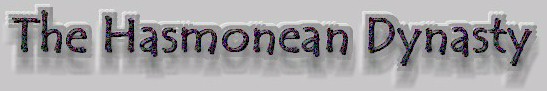 The chart shown on the following page demonstrates the lineage that I believe relates to the mother of Jesus. The area highlighted in yellow details the fact that King Antigonus had an un-named daughter who is Mariamne III, who is listed by the Hebrew Historian Josephus in his book, "Antiquities." Court historians would not have accidently left off the name of a Hasmonean Princess. Therefore, this was done to conceal the identity of the daughter of Antigonus, who was married to Herod the Great's oldest son, Antipater III._____________________________5 Doris is most likely descended through Solomon’s Edomite wife (1 Kings 11:1) Josephus refers to her as a Jerusalemite: "her family being from Jerusalem" (War 1:432). Her precise background is unknown, but it is assumed she was Idumaean in origin and of Hellenized stock. King Herod married Doris because she was descended from an Edomite Princess. Herod would not have married someone of common birth.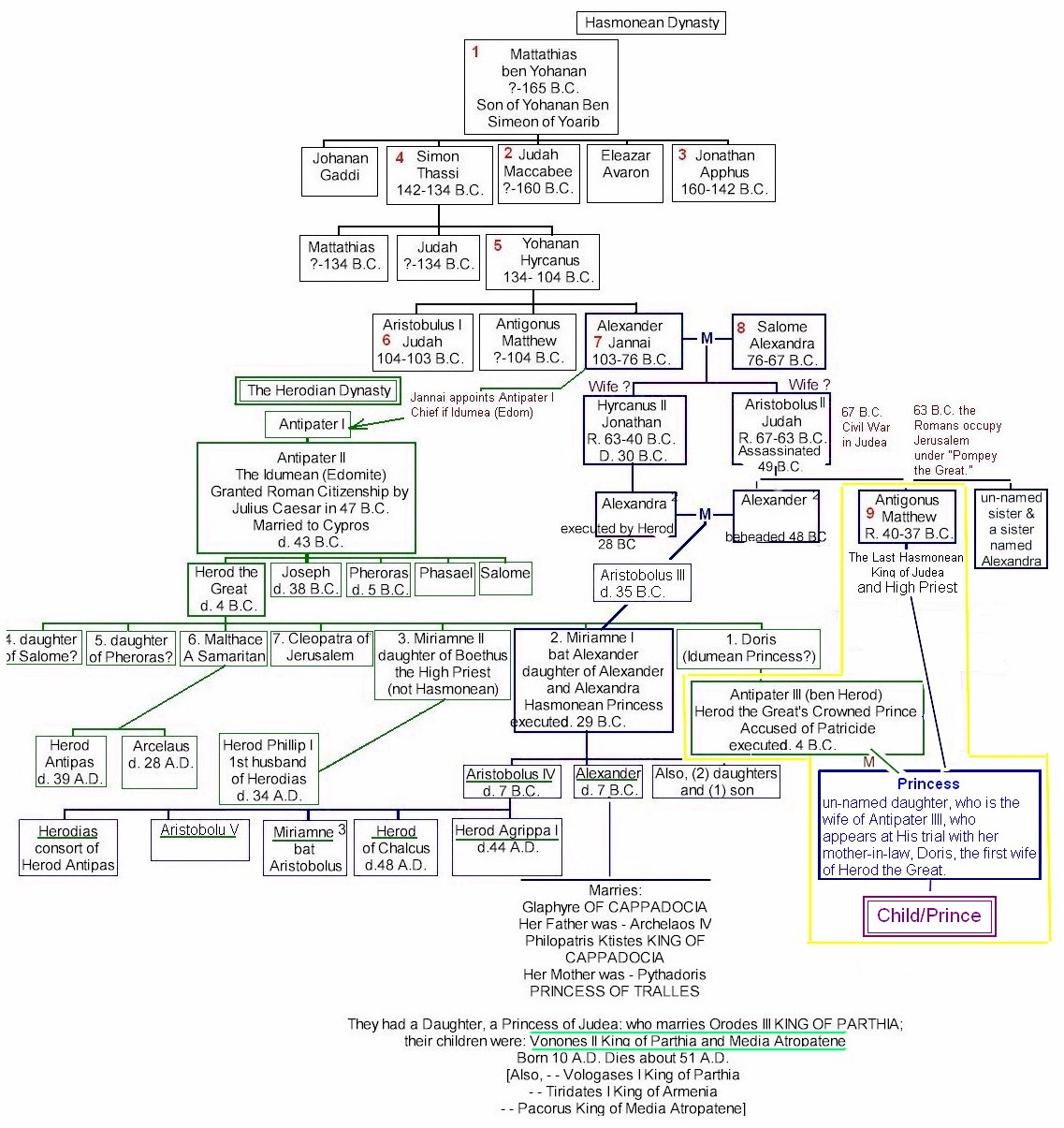 See full size image at www.williamfkiney.comIn 5 BC, with his wife Mariamne III with child, Antipater III was brought before Publius Quinctilius Varus, then Roman governor of Syria, charged with the intended murder of his father Herod the Great. Antipater III was found guilty by Varus. However, not only was Antipater III of a high rank, he was also a Roman Citizen, so it was necessary for Caesar Augustus to approve of the recommended sentence of death. Once the sentence had approval from Augustus in 4 BC, Antipater was then executed most likely in 3 B.C. Josephus records the fact that Antipater III’s wife (Mariamne III) was at the palace with Doris (her mother-in-law), in support of her husband during his trial before Varus. [Antiquities of the Jews, Book XVII, Chapter 5:2, Josephus.] Very few Hebrews were Roman citizens, but Herod the Great (and his descendants) were granted Roman citizenship by Julius Caesar. This is the reason why the Pharisees could not execute Jesus, he was the son of Antipater III, a Roman Citizen.6It’s all about Genetics.All Kohanim (Priests) are descendants of Aaron, the Kohen Ha Gadol, and are members of the tribe of Levi. However, Aaron was married to Elisheva bat Amminadab, who was the sister of Naashon ben Amminadab, who was a “prince of Judah” at the time of the Exodus. [Numbers 1:7; Numbers 1:16, and also among the ancestors of David, Ruth 4:19-20; 1Chronicles 2:10-15] Consequently, all Kohanim have paternal lineage to the tribe of Levi, and they also have lineage to the tribe of Yahudah (Judah) through their ancestor Elisheba. “And Aaron took him Elisheba, daughter of Amminadab, sister of Naashon, to wife; and she bare him Nadab, and Abihu, Eleazar, and Ithamar,” Num 1:7. KJVMary, the mother of Jesus; had a cousin named Elizabeth, who was of the House of Levi; _____________________________6 The writers of the Talmud mention Jesus' name twenty times and quite specifically documented that he was born the illegitimate son of Mary and a Roman soldier called Panthera. This allegation is very interesting and revealing. The Talmudic writers are attempting to answer the question, why is it that once the rulers of Israel had tried and condemned Jesus for blasphemy (Matthew 26:65), wasn’t he immediately stoned to death according to Torah (Leviticus 24:14)? The answer is, he was a Roman Citizen by birth, and could NOT by killed by the Sanhedrin. Panthera is a slightly imprecise anagram made from Antipater, in order to conceal the true identity of Jesus’ earthy father, the crowned Royal Prince of Judea, Antipater III.  being a daughter of Aaron (Luke 1:5). Since Mary and Elizabeth were cousins, Elizabeth's mother and Mary's mother were most likely sisters. This means the genes of the House of Judah and the House of Levi were present in Mary’s seed line, through at least two sources. Ruth, was “of the women of Moab” but was genetically linked to Israel through Lot, the nephew of Abraham. Antipater III was the descendant of Esau, the brother of Jacob, who were the twin sons of Isaac and Rebecca. Just as Ruth supplied genes to the family of David with Boaz, so also did Antipater supply genes from Esau whose grandfather was Abraham. This is exactly what God saw looking down through all time, how the gene pool found in various individuals would provide the genes necessary to produce the immortal body needed to reverse the curse of sin and death. 
Prince Antipater III, and Princess Miriam bat Antigonus, had a son who was Jesus, the 10th King of Judea and High Priest of Israel. He subjected his immortal and sinless body to the penalty of death. The law of sin and death clearly states that only “…the soul that sinneth, it shall die.” (Ezek 18:4 KJV). Jesus death therefore challenged, and then defeated the law of sin and death, which had no power over him to prevent the resurrection. Jesus entered back into paradise as an immortal being and presented himself to His Father, who bestowed upon him - eternal life.  “He came unto his own, and his own received him not. But as many as received him, to them gave he power to become the sons of God, even to them that believe on his name: Which were born, not of blood, nor of the will of the flesh, nor of the will of man, but of God.” John 1:11-13 KJV______________________________Author’s Note: There are additional writings and evidence that add to the argument presented in this book that I could not incorporate at this time due to time constraints. I will add this information as an addendum as soon as I am able.STUDY NOTE NO. 1It is interesting to note and very revealing concerning the mystery of the fall, that in Rev 5:7, Jesus takes a scroll out of the right hand of the Father, which is sealed with seven seals. Living “creatures” then play the harp and sing one of two new songs (or vibrations) that have never been heard or felt before this time. This new song is an integral part of the proprietary vibration needed to express eternal life (the other new song is found at Rev 14:3.) This song could have been sung at the beginning of Creation, if God’s creatures had agreed to walk in the Torah of God. Instead, Adam’s wife gave birth to Cain, which is from the Hebrew root word “quwn” (koon, #6969) meaning “to strike a musical note,” as in “to chant or wail at a funeral.” The musical note struck by Adam’s wife was not in harmony with God’s Torah (or “Way”). Another example found in the scriptures relates to the person of HaNachash (Gen 3:14). An accurate translation of this word must stem directly from the syntax (or language rules) applied to its construction, or else the translation becomes an interpretation based on someone’s preference, most likely bound to tradition and not truth. The presence of the Hebrew definite article “ha,” which means “the,” renders this word a proper name (and not a stand-alone noun). This may offend someone’s beliefs or religious training, but it is - what it is, and the truth is not subject to change. The creature talking to Adam’s wife in the Garden is literally “The Whisperer,” as in “to whisper a magic spell.” [Hebrew, #5172] This word is also rendered “serpent” (from its hiss), enchanter (to learn from experience), and prognosticator (predicating what will happen). [Hebrew, #5275] HaNachash is the proper name of a man, with the character traits listed above. He is not a snake. Renowned Bible Scholars Wilhelm Gesenius and James Strong, translate  #5175 (HaNachash) to be “the name of two persons (listed in the Bible) apparently non-Israelite.” When HaNachash talks with Adam’s wife in Gen 3:1, he says to her (in Hebrew spelt phonetically):Ap        kiy       amar        ulheem…………Yea,             hath said,      God……………you shall not eat of every tree of the garden?The Hebrew particle, “Ap,” shown above, is being used in an adversative manner; so as to express opposition. The Hebrew word “kiy” shown above is a particle indicating causal relations of all kinds. In other words, this is not the first time HaNachash has spoken to Adam’s wife, it could be the tenth or twentieth time. To begin with, HaNachash meets the definition of a whisperer (meaning a person unusually skilled at guiding or influencing other people), by repeatedly addressing Adam’s wife for the purpose of directly opposing God. HaNachash specifically questions Adam’s wife about the meaning of God’s statement underlined above. Secondly, he also meets the definition of an enchanter, who uses supernatural power to enchant, or hold someone spellbound. It is interesting to note that in Gen 2:9, God made the trees that Adam’s wife is looking at to be pleasant to the sight and good for food. But once HaNachash tells Adam’s wife that “…in the day ye eat thereof (of the tree), then your eyes shall be opened” (Gen 3-5), Adam’s wife sees the trees as good for food and pleasant to the eyes, the exact opposite way in which God saw them. Adam’s wife was spellbound by HaNachash and believed his prognostication that she would not “…surely die.” When God asked Adam, have you eaten from the tree of which I commanded you that you should not eat, Adam blamed his wife. When God asked the woman, what is this you have done, she blamed HaNachash. God didn’t ask HaNachash for an explanation because He knew that only HaNachash, under the supernatural influence of HaSatan, could have brought this act of disobedience to fruition. (See pages 19 and 20 of the book “A Beautiful Delusion” for a better description of the “two notes missing” from creation.) STUDY NOTE 2 -I believe Matthew Chapter One was inserted much later, possibly during 4rth Century, to support the Virgin Birth Doctrine. The reason behind this statement comes from the fact that many of the books of the Bible are written as Historical narratives that typically begin with the name of the main character, and the time frame in which the story occurred, dated by the reign of a notable ruler or some other prominent historical figure. This pattern occurs throughout the Old Testament, and also occurs in Matthew's gospel beginning in Chapter 2.Here are some examples from the Old testament:Ruth 1:1-2:“Now it came to pass in the days when the judges ruled, that there was a famine in the land. And a certain man of Bethlehem judah went to sojourn in the country of Moab,” Ezra 1:1:“Now in the first year of Cyrus king of Persia, that the word of God by the mouth of Jeremiah might be fulfilled,”Esth 1:1-3:“Now it came to pass in the days of Ahasuerus, (this is Ahasuerus which reigned, from India even unto Ethiopia,”Jer 1:1-2:“The words of Jeremiah the son of Hilkiah, of the priests that were in Anathoth in the land of Benjamin: To whom the word of God came in the days of Josiah the son of Amon king of Judah, in the thirteenth year of his reign.”[the pattern continues....]Ezek 1:1-2:Now it came to pass in the thirtieth year, in the fourth month, in the fifth day of the month, as I was among the captives by the river of Chebar, that the heavens were opened, and I saw visions of God. In the fifth day of the month, which was the fifth year of king Jehoiachin's captivity, (KJV)Dan 1:1:“In the third year of the reign of Jehoiakim king of Judah came Nebuchadnezzar king of Babylon unto Jerusalem, and besieged it.”Micah 1:1:The word of God that came to Micah the Morasthite in the days of Jotham, Ahaz, and Hezekiah, kings of Judah,Zeph 1:1The word of God which came unto Zephaniah the son of Cushi, the son of Gedaliah, the son of Amariah, the son of Hizkiah, in the days of Josiah the son of Amon, king of Judah.”NOW, fast forward to Matthew Chapter Two, and you’ll see it begins with the name of the main character, and the time period is noted by the reign of a prominent ruler. (And) when Jesus was born in Bethlehem of Judaea in the days of Herod the king, ... Matt 2:1 (KJV)This is the exact same form of the other Hebrew narratives found in the Old Testament. I see this as evidence that Chapter TWO verse one is really the beginning of Matthew's gospel, and should be labeled Chapter ONE, verse one. The false Chapter One, which allegedly lists the genealogy of Jesus, exists solely to discredit any biological connection that Messiah might have thru David and Solomon - to the curse of Jeconiah. If Jesus’ natural father inherits the curse, then a natural born Messiah would also be cursed. The implication being, we need a supernatural virgin birth to avoid this calamity. However, all that was actually needed was the genetic sequence for immortal life present in the body of Jesus the Christ. 